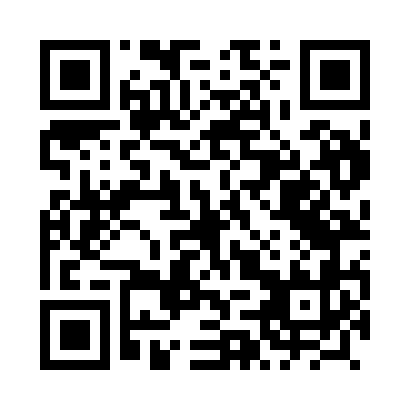 Prayer times for Parczowek, PolandWed 1 May 2024 - Fri 31 May 2024High Latitude Method: Angle Based RulePrayer Calculation Method: Muslim World LeagueAsar Calculation Method: HanafiPrayer times provided by https://www.salahtimes.comDateDayFajrSunriseDhuhrAsrMaghribIsha1Wed2:425:1012:365:438:0210:192Thu2:395:0812:365:448:0310:223Fri2:355:0712:355:458:0510:264Sat2:315:0512:355:468:0710:295Sun2:285:0312:355:478:0810:326Mon2:245:0112:355:488:1010:357Tue2:215:0012:355:488:1110:388Wed2:204:5812:355:498:1310:429Thu2:204:5612:355:508:1510:4210Fri2:194:5512:355:518:1610:4311Sat2:184:5312:355:528:1810:4412Sun2:184:5112:355:538:1910:4413Mon2:174:5012:355:548:2110:4514Tue2:174:4812:355:558:2210:4615Wed2:164:4712:355:568:2410:4616Thu2:154:4612:355:578:2510:4717Fri2:154:4412:355:588:2710:4818Sat2:144:4312:355:588:2810:4819Sun2:144:4112:355:598:2910:4920Mon2:134:4012:356:008:3110:5021Tue2:134:3912:356:018:3210:5022Wed2:124:3812:356:028:3410:5123Thu2:124:3612:356:028:3510:5124Fri2:124:3512:356:038:3610:5225Sat2:114:3412:366:048:3810:5326Sun2:114:3312:366:058:3910:5327Mon2:114:3212:366:058:4010:5428Tue2:104:3112:366:068:4110:5429Wed2:104:3012:366:078:4210:5530Thu2:104:2912:366:088:4410:5631Fri2:094:2912:366:088:4510:56